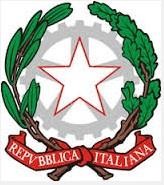 ISTITUTO COMPRENSIVO DI FIANO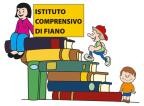 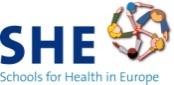 VIA CASTELLO, 7 – 10070 FIANO (TO)   011 9254261 – 011 9254552- 011 9255121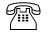 C.F.: 92028690011 - C.M.: TOIC828007 - sito:www.icfiano.edu.it TOIC828007@istruzione.it TOIC828007@pec.istruzione.it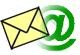 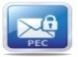 Prot. e data come da segnaturaAll’ins.te RULENT WendyOggetto: Provvedimento di individuazione di destinatario di proposta di proroga di contratto a tempo determinato.IL DIRIGENTE SCOLASTICOVISTO l’art. 25/44 (1) del C.C.N.L. del 29 novembre 2007;VISTO il D.M. N. 430 del 13/12/2000;VISTA l’O.M. 60 del 10 luglio 2020;VISTA la NOTA MIUR prot. 25089 del 06/08/2021;VISTO il prorogarsi dell’assenza del titolare;CONSIDERATO che occorre provvedere a coprire a decorrere dal 20/04/2022 al  20/04/2022 un posto di docente di scuola primaria sostegno;VISTO che la graduatoria GPS e le graduatorie d’istituto di questa scuola e di quelle degli Istituti viciniori sono esaurite, viste le MAD presentate;VISTA la precedente individua sulla medesima titolarePROROGAalla ins.te Rulent Wendy quale destinataria di contratto a tempo determinato che si accompagna al presente provvedimento.IL DIRIGENTE SCOLASTICOProf.ssa Luigina Castagnero (firma autografa sostituita a mezzo stampa ai sensi dell’art.3, c.2 del D. Lgs. 39/1993)